ФЕДЕРАЛЬНОЕ АГЕНТСТВО ЖЕЛЕЗНОДОРОЖНОГО ТРАНСПОРТА Федеральное государственное бюджетное образовательное учреждение высшего образования«Петербургский государственный университет путей сообщения Императора Александра I»(ФГБОУ ВО ПГУПС)Кафедра «Информатика и информационная безопасность»РАБОЧАЯ ПРОГРАММАдисциплины«БЕЗОПАСНОСТЬ СЕТЕЙ ЭВМ» (Б1.Б.9)для специальности10.05.03 «Информационная безопасность автоматизированных систем» по специализации «Информационная безопасность автоматизированных систем на транспорте» Форма обучения – очнаяСанкт-Петербург2017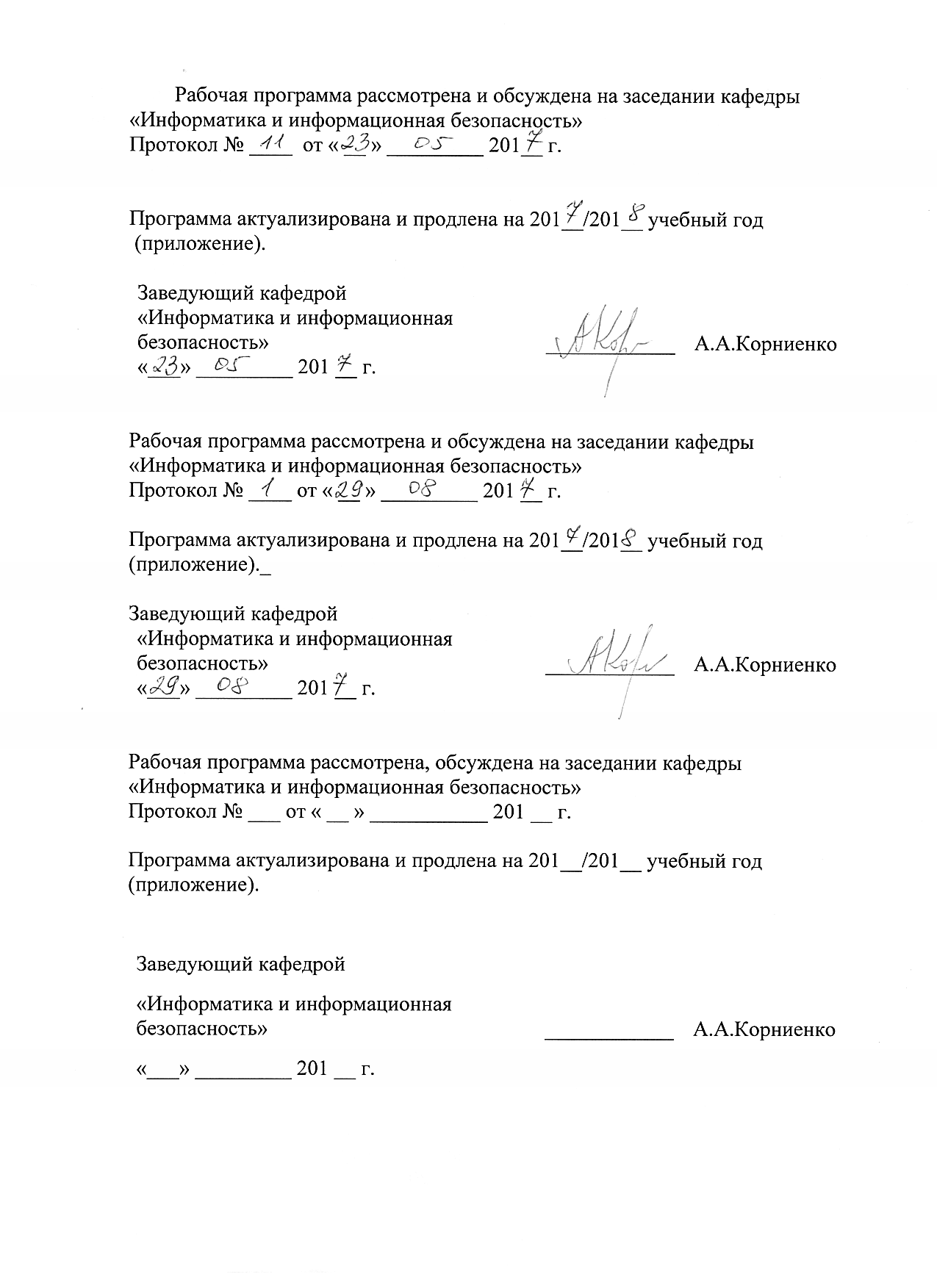  1. Цели и задачи дисциплины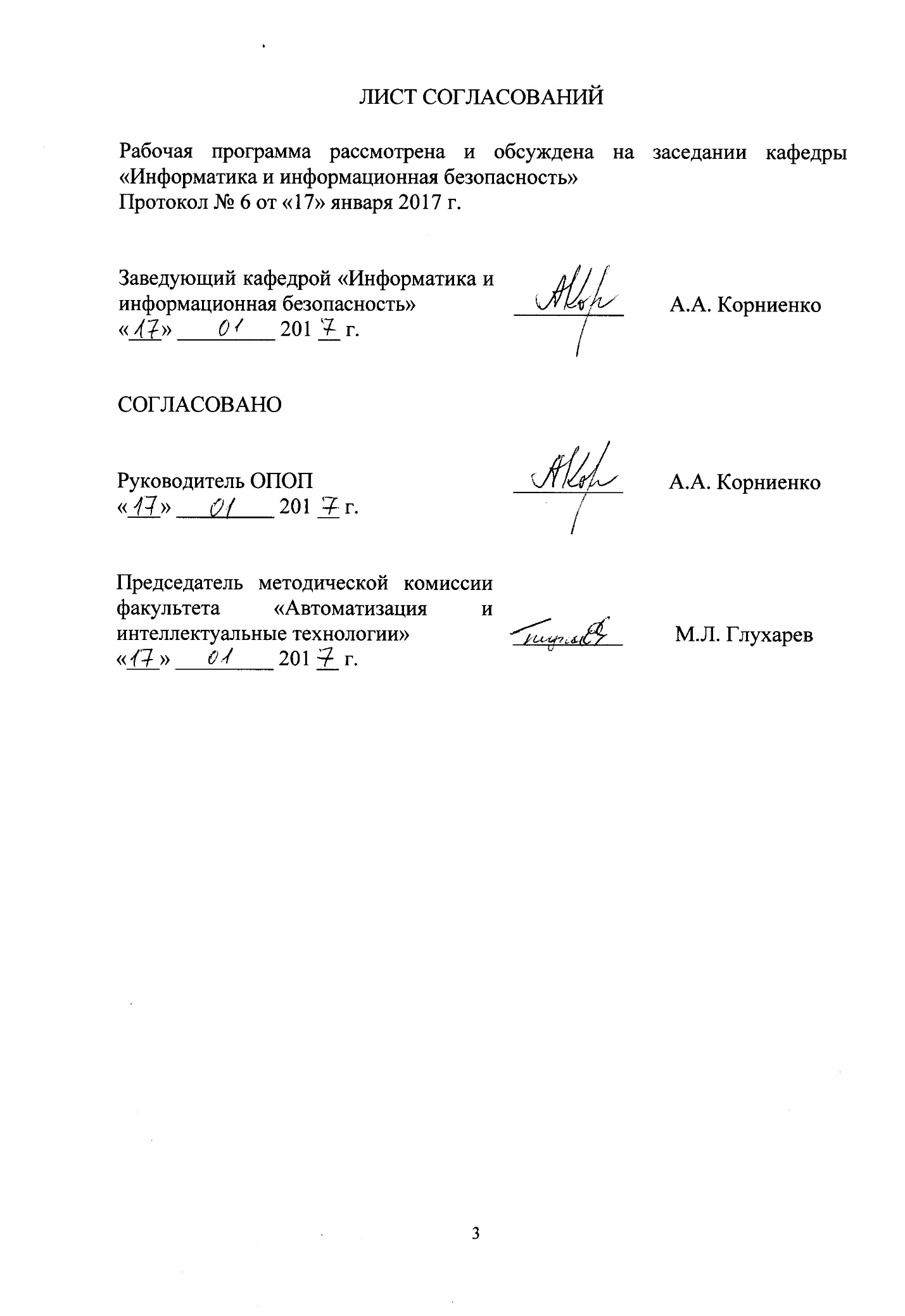 Рабочая программа составлена в соответствии с ФГОС ВО, утвержденным «1» декабря 2016 г., приказ № 1509 по направлению/специальности 10.05.03 «Информационная безопасность автоматизированных систем», по дисциплине «Безопасность сетей ЭВМ».Целью изучения дисциплины является теоретическая и практическая подготовка специалистов в области построения сетей ЭВМ и обеспечения безопасности при эксплуатации сетей ЭВМ. Для достижения поставленной цели решаются следующие задачи:изучение основных элементов теории построения сетей;изучение основных принципов функционирования сетевых протоколов;привитие навыков комплексного проектирования, построения, обслуживания и анализа защищенных вычислительных сетей;изучение основных угроз в сетях ЭВМ и методов противодействия им.овладение механизмами построения систем безопасности сетей ЭВМ.2. Перечень планируемых результатов обучения по дисциплине, соотнесенных с планируемыми результатами освоения основной профессиональной образовательной программыПланируемыми результатами обучения по дисциплине являются: приобретение знаний, умений, навыков и/или опыта деятельности.В результате освоения дисциплины обучающийся должен:ЗНАТЬ:принципы построения и функционирования, примеры реализаций современных локальных компьютерных сетей;основные протоколы сетей ЭВМ;эталонную модель взаимодействия открытых систем.УМЕТЬ:проектировать и администрировать компьютерные сети, реализовывать политику безопасности компьютерной сети;эффективно использовать различные методы и средства защиты информации в компьютерных сетях.ВЛАДЕТЬ:навыками, эксплуатации и администрирования локальных компьютерных сетей;навыками разработки, документирования компьютерных сетей с учетом требований по обеспечению безопасности.Приобретенные знания, умения, навыки и/или опыт деятельности, характеризующие формирование компетенций, осваиваемые в данной дисциплине, позволяют решать профессиональные задачи, приведенные в соответствующем перечне по видам профессиональной деятельности в п. 2.4 основной профессиональной образовательной программы (ОПОП).Изучение дисциплины направлено на формирование следующих профессиональных компетенций (ПК), соответствующих виду профессиональной деятельности, на который ориентирована программа специалитета:научно-исследовательская деятельность:способность проводить анализ, предлагать и обосновывать выбор решений по обеспечению эффективного применения автоматизированных систем в сфере профессиональной деятельности (ПК-6);проектно-конструкторская деятельность:способностью участвовать в проектировании средств защиты информации автоматизированной системы (ПК-13).Область профессиональной деятельности обучающихся, освоивших данную дисциплину, приведена в п. 2.1 ОПОП.Объекты профессиональной деятельности обучающихся, освоивших данную дисциплину, приведены в п. 2.2 ОПОП.3. Место дисциплины в структуре основной профессиональной образовательной программыДисциплина «Безопасность сетей ЭВМ» (Б1.Б.9) относится к базовой части и является обязательной дисциплиной.4. Объем дисциплины и виды учебной работы5. Содержание и структура дисциплины5.1 Содержание дисциплины5.2 Разделы дисциплины и виды занятий6. Перечень учебно-методического обеспечения для самостоятельной работы обучающихся по дисциплине7. Фонд оценочных средств для проведения текущего контроля успеваемости и промежуточной аттестации обучающихся по дисциплинеФонд оценочных средств по дисциплине является неотъемлемой частью рабочей программы и представлен отдельным документом, рассмотренным на заседании кафедры и утвержденным заведующим кафедрой.8. Перечень основной и дополнительной учебной литературы, нормативно-правовой документации и других изданий, необходимых для освоения дисциплины8.1 Перечень основной учебной литературы, необходимой для освоения дисциплиныОлифер В.Г., Олифер Н.А. Компьютерные сети. Принципы, технологии, протоколы: уч. для вузов. 4-е изд. – СПб.: Питер, 2010. – 944 c.: ил.Таненбаум Э., Уэзеролл Д. Компьютерные сети. 5-е изд. – СПБ.: Питер, 2012. – 960 с.: ил.8.2 Перечень дополнительной учебной литературы, необходимой для освоения дисциплиныОсновы построения телекоммуникационных систем и сетей: Учебник для ВУЗов / В.В. Крухмалев, В.Н. Гордиенко, А.Д. Моченов и др. Под ред. В.Н. Гордиенко и В.В. Крухмалева.-М.: Горячая линия-Телеком, 2004.-510 с. Основы построения систем и сетей передачи информации: Учебное пособие для вузов / Ломовицкий В.В., А.И. Михайлов, К.В. Шестак, В.М. Щекотихин. Под ред. В.М. Щекотихина. – М.: Горячая линия – Телеком, 2005. – 382 с.А.В. Росляков. Виртуальные частные сети. Основы построения и применения. - М.: Эко-Трендз, 2006. – 242 с.8.3 Перечень нормативно-правовой документации, необходимой для освоения дисциплиныПри освоении данной дисциплины нормативно-правовая документация не используется8.4 Другие издания, необходимые для освоения дисциплиныПри освоении данной дисциплины другие издания не используется9. Перечень ресурсов информационно-телекоммуникационной сети «Интернет», необходимых для освоения дисциплины1. Личный кабинет обучающегося и электронная информационно-образовательная среда [Электронный ресурс]. – Режим доступа: http://sdo.pgups.ru/ (для доступа к полнотекстовым документам требуется авторизация).2. Научно-техническая библиотека университета [Электронный ресурс]. – Режим доступа: http://library.pgups.ru/ (свободный доступ).3. Гарант Информационно-правовой портал [Электронный ресурс] – Режим доступа: http://www.garant.ru.10. Методические указания для обучающихся по освоению дисциплиныПорядок изучения дисциплины следующий:Освоение разделов дисциплины производится в порядке, приведенном в разделе 5 «Содержание и структура дисциплины». Обучающийся должен освоить все разделы дисциплины с помощью учебно-методического обеспечения, приведенного в разделах 6, 8 и 9 рабочей программы. Для формирования компетенций обучающийся должен представить выполненные типовые контрольные задания или иные материалы, необходимые для оценки знаний, умений, навыков и (или) опыта деятельности, предусмотренные текущим контролем (см. фонд оценочных средств по дисциплине).По итогам текущего контроля по дисциплине, обучающийся должен пройти промежуточную аттестацию (см. фонд оценочных средств по дисциплине).11. Перечень информационных технологий, используемых при осуществлении образовательного процесса по дисциплине, включая перечень программного обеспечения и информационных справочных системПеречень информационных технологий, используемых при осуществлении образовательного процесса по дисциплине:персональные компьютеры, локальная вычислительная сеть кафедры, проектор;методы обучения с использованием информационных технологий:  компьютерный лабораторный практикум, демонстрация мультимедийных материалов;лабораторное программное обеспечение, разрабатываемое в ходе учебного процесса студентами совместно с преподавателем;Интернет-сервисы и электронные ресурсы: сайты, перечисленные в разделе 9 рабочей программы; электронные учебно-методические материалы, доступные через личный кабинет обучающегося на сайте sdo.pgups.ru; на выбор обучающегося – поисковые системы, профессиональные, тематические чаты и форумы, системы аудио и видео конференций, онлайн-энциклопедии и справочники.Кафедра обеспечена необходимым комплектом лицензионного программного обеспечения:операционная система Windows, MS Office, Антивирус Касперский;Adobe Acrobat Reader DC (бесплатное, свободно распространяемое программное обеспечение; режим доступа  https://get.adobe.com/ru/reader/);Oracle Java SE Development Kit 8 (бесплатное, свободно распространяемое программное обеспечение; режим доступа  http://www.oracle.com/technetwork/java/javase/downloads/index.html) NetBeans IDE 8.2 (бесплатное, свободно распространяемое программное обеспечение; режим доступа  https://netbeans.org/downloads/);Cisco Packet Tracer (бесплатное программное обеспечение, доступное после регистрации; режим доступа   https://www.netacad.com/ru/courses/packet-tracer-download/).12. Описание материально-технической базы, необходимой для осуществления образовательного процесса по дисциплинеМатериально-техническая база обеспечивает проведение всех видов учебных занятий, предусмотренных учебным планом по данной специальности, и соответствует действующим санитарным и противопожарным нормам и правилам.Она содержит специальные помещения, укомплектованных специализированной учебной мебелью и техническими средствами обучения, служащими для представления учебной информации большой аудитории.Материально-техническая база дисциплины включает:помещения для проведения лекционных занятий, укомплектованные наборами демонстрационного оборудования (стационарными или переносными персональными компьютерами, настенными или переносными экранами, мультимедийными проекторами с дистанционным управлением и другими информационно-демонстрационными средствами) и учебно-наглядными пособиями (презентациями), обеспечивающими тематические иллюстрации в соответствии с рабочей программой дисциплины;лабораторию программно-аппаратных средств обеспечения информационной безопасности (ауд. 2-106), оснащенную лабораторным оборудованием в соответствии с требованиями ФГОС ВО;помещения для выполнения курсовой работы, оснащенные рабочими местами на базе вычислительной техники с установленным офисным пакетом и набором необходимых для выполнения индивидуального задания программных средств (см. раздел 11), а также комплектом оборудования для печати;помещения для самостоятельной работы обучающихся, оснащенные компьютерной техникой с возможностью подключения к сети «Интернет» и обеспечением доступа в электронную информационно-образовательную среду организации;помещения для проведения групповых и индивидуальных консультаций, укомплектованные рабочими местами на базе вычислительной техники с установленным офисным пакетом и набором необходимых программных средств (см. раздел 11);помещения для проведения текущего контроля и промежуточной аттестации.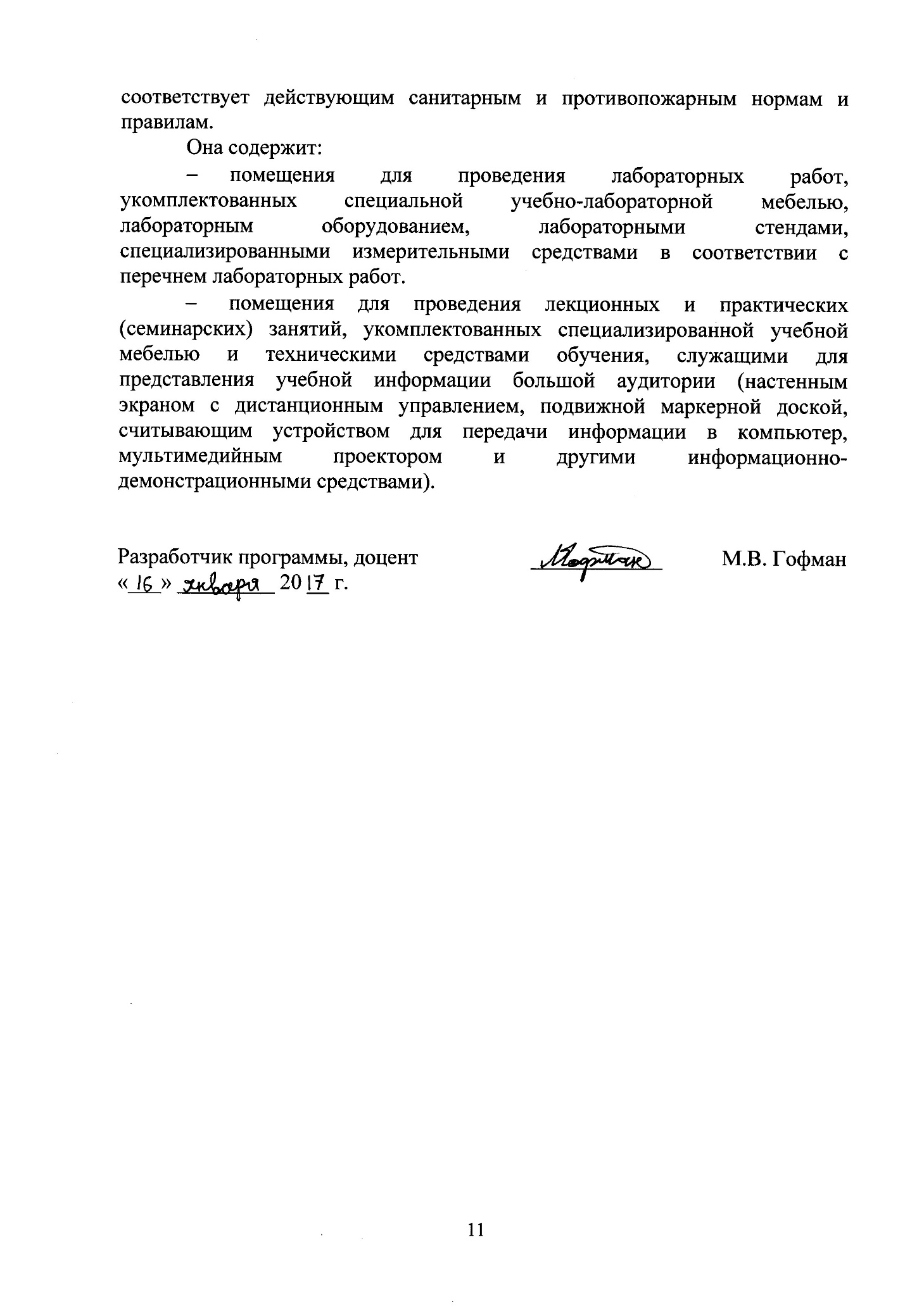 Вид учебной работыВсего часовСеместрСеместрВид учебной работыВсего часов67Контактная работа (по видам учебных занятий)В том числе:лекции (Л)практические занятия (ПЗ)лабораторные работы (ЛР)1207016343416163618Самостоятельная работа (СРС) (всего)1324290Контроль3636Форма контроля знанийЭ/З/КПЭЗ/КПОбщая трудоемкость: час / з.е.288 / 8144 / 4144 / 4№ п/пНаименование раздела дисциплиныСодержание раздела1.Сетевые приложения и топологии сетейСетевые службы. Сетевая операционная система. Сетевые приложения. Основные характеристики каналов связи. Режимы работы каналов связи. Топология сети. 2.Архитектура сетейДекомпозиция и модульный подход в технике. Многоуровневая декомпозиция. Задача организации сетевого взаимодействия. Протокол. Интерфейс. Стек протоколов. Проблемы сетевого взаимодействия. Модель OSI. Процесс передачи данных в соответствии с моделью OSI.3.Классификация сетейКлассификация компьютерных сетей в технологическом аспекте. Классификация компьютерных сетей в организационном аспекте. Классификация компьютерных сетей в функциональном аспекте. Обобщённая структура телекоммуникационной сети. Сети операторов связи. Корпоративные сети.4.Технологии локальных сетей на разделяемой средеСтандартизация протоколов локальных сетей. Технология Ethernet со скоростью 10 Мбит/с на разделяемой среде. Сетевые технологии Token Ring и FDDI. Беспроводные локальные сети стандарта IEEE 802.11. Персональные сети и технология Bluetooth.5.Коммутируемые сети EthernetЛогическая структуризация сетей. Задачи, решаемые с помощью логической структуризации. Коммутаторы. Скоростные версии Ethernet.6.Интеллектуальные функции коммутаторовАлгоритм покрывающего дерева. Агрегирование линий связи в локальных сетях. Фильтрация трафика. Виртуальные локальные сети.7.Адресация в стеке протоколов TCP/IPСтек протоколов TCP/IP. Типы адресов стека TCP/IP. Формат IP-адреса. Порядок назначения IP-адресов. Отображение IP-адресов на локальные адреса. Система DNS. Протокол DHCP.8.Протокол межсетевого взаимодействияФормат IP-пакета. Схема IP-маршрутизации. Маршрутизация с использование масок. Процедура фрагментации IP-пакетов.9.Базовые протоколы стека TCP/IPПротоколы транспортного уровня TCP и UDP. Общие свойства и классификация протоколов маршрутизации. Протокол RIP. Протокол OSPF. Маршрутизация в неоднородных сетях. Протокол BGP. Протокол ICMP.№ п/пНаименование раздела дисциплиныЛПЗЛРСРС1.Сетевые приложения и топологии сетей2--142.Архитектура сетей2--143.Классификация сетей222144.Технологии локальных сетей на разделяемой среде1044145.Коммутируемые сети Ethernet1044146.Интеллектуальные функции коммутаторов1066147.Адресация в стеке протоколов TCP/IP10-6148.Протокол межсетевого взаимодействия10-6149.Базовые протоколы стека TCP/IP14-620ИтогоИтого701634132№п/пНаименование раздела дисциплиныПеречень учебно-методического обеспечения1.Сетевые приложения и топологии сетейОлифер В.Г., Олифер Н.А. Компьютерные сети. Принципы, технологии, протоколы: уч. для вузов. 4-е изд. – СПб.: Питер, 2010. – 944 c.: ил.Таненбаум Э., Уэзеролл Д. Компьютерные сети. 5-е изд. – СПБ.: Питер, 2012. – 960 с.: ил.2.Архитектура сетейОлифер В.Г., Олифер Н.А. Компьютерные сети. Принципы, технологии, протоколы: уч. для вузов. 4-е изд. – СПб.: Питер, 2010. – 944 c.: ил.Таненбаум Э., Уэзеролл Д. Компьютерные сети. 5-е изд. – СПБ.: Питер, 2012. – 960 с.: ил.3.Классификация сетейОлифер В.Г., Олифер Н.А. Компьютерные сети. Принципы, технологии, протоколы: уч. для вузов. 4-е изд. – СПб.: Питер, 2010. – 944 c.: ил.Таненбаум Э., Уэзеролл Д. Компьютерные сети. 5-е изд. – СПБ.: Питер, 2012. – 960 с.: ил.4.Технологии локальных сетей на разделяемой средеОлифер В.Г., Олифер Н.А. Компьютерные сети. Принципы, технологии, протоколы: уч. для вузов. 4-е изд. – СПб.: Питер, 2010. – 944 c.: ил.Таненбаум Э., Уэзеролл Д. Компьютерные сети. 5-е изд. – СПБ.: Питер, 2012. – 960 с.: ил.5.Коммутируемые сети EthernetОлифер В.Г., Олифер Н.А. Компьютерные сети. Принципы, технологии, протоколы: уч. для вузов. 4-е изд. – СПб.: Питер, 2010. – 944 c.: ил.Таненбаум Э., Уэзеролл Д. Компьютерные сети. 5-е изд. – СПБ.: Питер, 2012. – 960 с.: ил.6.Интеллектуальные функции коммутаторовОлифер В.Г., Олифер Н.А. Компьютерные сети. Принципы, технологии, протоколы: уч. для вузов. 4-е изд. – СПб.: Питер, 2010. – 944 c.: ил.Таненбаум Э., Уэзеролл Д. Компьютерные сети. 5-е изд. – СПБ.: Питер, 2012. – 960 с.: ил.7.Адресация в стеке протоколов TCP/IPОлифер В.Г., Олифер Н.А. Компьютерные сети. Принципы, технологии, протоколы: уч. для вузов. 4-е изд. – СПб.: Питер, 2010. – 944 c.: ил.Таненбаум Э., Уэзеролл Д. Компьютерные сети. 5-е изд. – СПБ.: Питер, 2012. – 960 с.: ил.8.Протокол межсетевого взаимодействияОлифер В.Г., Олифер Н.А. Компьютерные сети. Принципы, технологии, протоколы: уч. для вузов. 4-е изд. – СПб.: Питер, 2010. – 944 c.: ил.Таненбаум Э., Уэзеролл Д. Компьютерные сети. 5-е изд. – СПБ.: Питер, 2012. – 960 с.: ил.9.Базовые протоколы стека TCP/IPОлифер В.Г., Олифер Н.А. Компьютерные сети. Принципы, технологии, протоколы: уч. для вузов. 4-е изд. – СПб.: Питер, 2010. – 944 c.: ил.Таненбаум Э., Уэзеролл Д. Компьютерные сети. 5-е изд. – СПБ.: Питер, 2012. – 960 с.: ил.